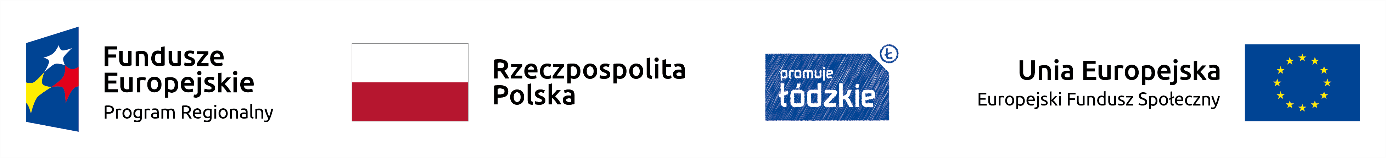 Projekt nr RPLD.11.01.02-10-0066/18-00  pn.: „UCZYMY SIĘ DLA ŻYCIA ” 
jest współfinansowany ze środków  Europejskiego Funduszu Społecznego,w ramach Regionalnego Programu Operacyjnego Województwa Łódzkiego na lata 2014-2020_______________________________________________________________________________Czestków, 29 maja 2019.Nr sprawy II/3/PD/2019Zawiadomienie o  unieważnieniu   postępowaniana  zakup odczynników chemicznych i pomocy do eksperymentów w ramach projektu pn.: „UCZYMY SIĘ DLA ŻYCIA ” współfinansowanego przez Unię Europejską z Europejskiego Funduszu SpołecznegoZgodnie z warunkami określonymi w zapytaniu ofertowym nie dokonano wyboru na  Zakup odczynników chemicznych i pomocy do eksperymentów w ramach projektu pt.: „Uczymy się dla życia” ofertę złożyła firma:
VICTORES Prawo i Zamówienia Publiczne Kamil KwiatosińskiOstrówek 113, 98-113 OstrówekCena brutto: 26533.29 złPostepowanie unieważnione, ponieważ ofertę złożyła tylko jedna firma.Załączniki: Zestawienie złożonych ofert								Dyrektor									Szkoły Podstawowej w Czestkowie									   Agnieszka BadowskaZestawienie złożonych ofert:Lp.Nazwa firmyProponowane ceny Proponowane ceny Lp.Nazwa firmyCena netto w złCena brutto w zł1.VICTORES Prawo i Zamówienia Publiczne Kamil KwiatosińskiOstrówek 113, 98-113 Ostrówek21623.00 zł26533.29 zł